IMPLEMENTASI PROGRAM LAYANAN LAKU PANDAI PADA PRODUK TABUNGAN BTPN WOW! Studi kasus pada PT Bank Tabungan Pensiunan Nasional Tbk Cabang BogorTUGAS AKHIROleh :Raden Siti Robiah Wida AdawiahNPM : 160110036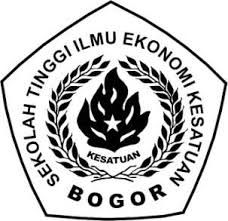 PROGRAM DIPLOMA III KEUANGAN DAN PERBANKAN SEKOLAH TINGGI ILMU EKONOMI KESATUAN BOGOR2019IMPLEMENTASI PROGRAM LAYANAN LAKU PANDAI PADA PRODUK TABUNGAN BTPN WOW! Studi kasus pada PT Bank Tabungan Pensiunan Nasional Tbk Cabang BogorTUGAS AKHIROleh :Raden Siti Robiah Wida AdawiahNPM : 160110036PROGRAM DIPLOMA III KEUANGAN DAN PERBANKAN SEKOLAH TINGGI ILMU EKONOMI KESATUAN BOGOR2019IMPLEMENTASI PROGRAM LAYANAN LAKU PANDAI PADA PRODUK TABUNGAN BTPN WOW! Studi kasus pada PT Bank Tabungan Pensiunan Nasional Tbk Cabang BogorTUGAS AKHIRSebagai salah satu syarat untuk memperolehgelar Ahli Madya pada Program Studi Manajemen Keuangan dan PerbankanSekolah Tinggi Ilmu Ekonomi KesatuanOleh :Raden Siti Robiah Wida AdawiahNPM : 160110036PROGRAM DIPLOMA III KEUANGAN DAN PERBANKAN SEKOLAH TINGGI ILMU EKONOMI KESATUAN BOGOR2019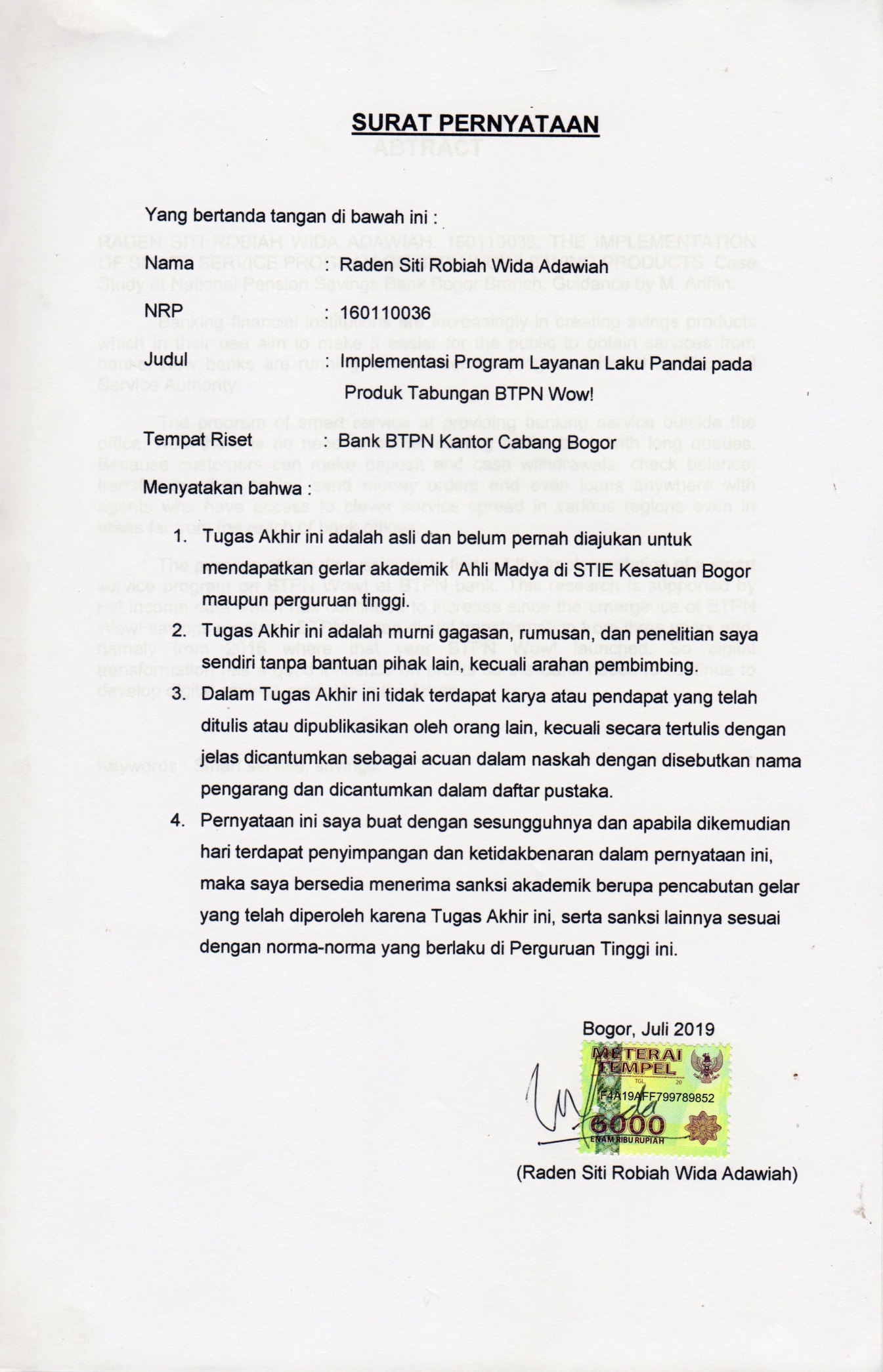 